Below is the code for the ESP32: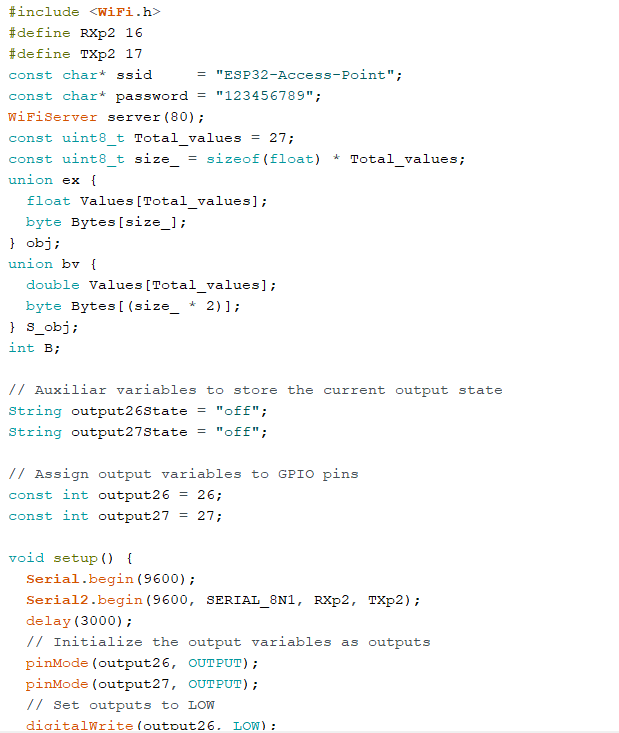 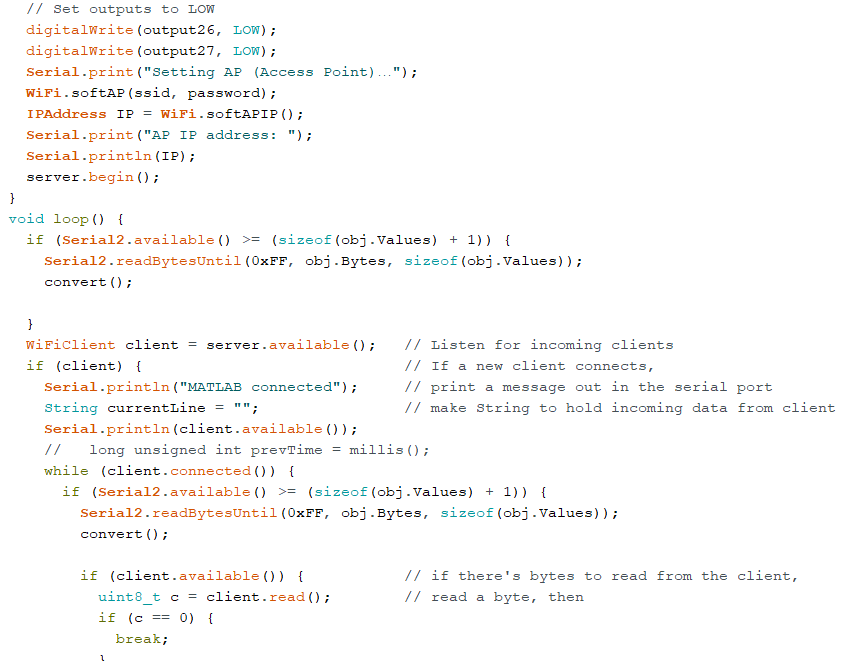 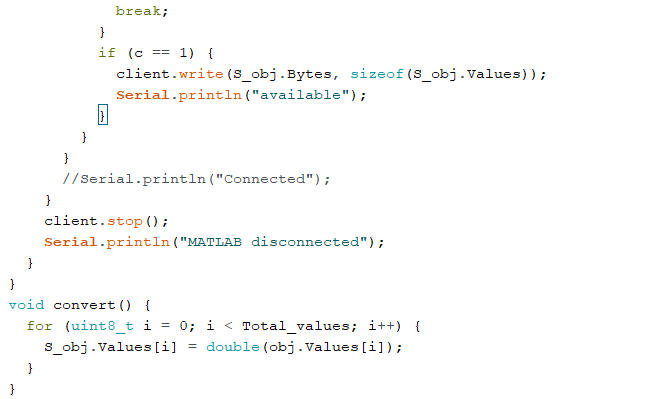 Below is the code in Arduino:

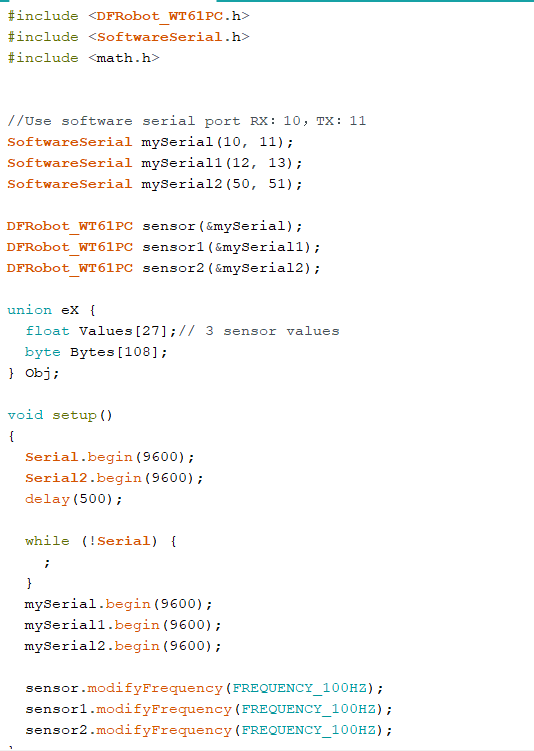 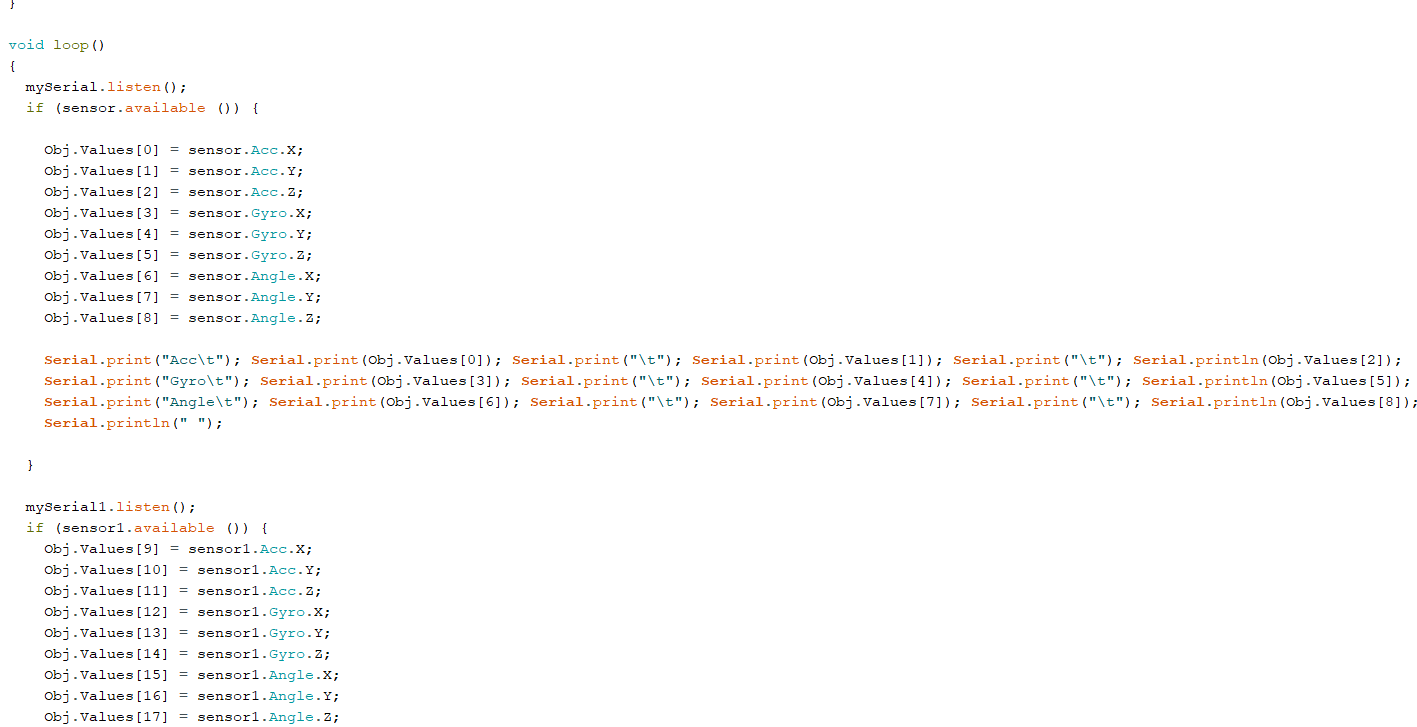 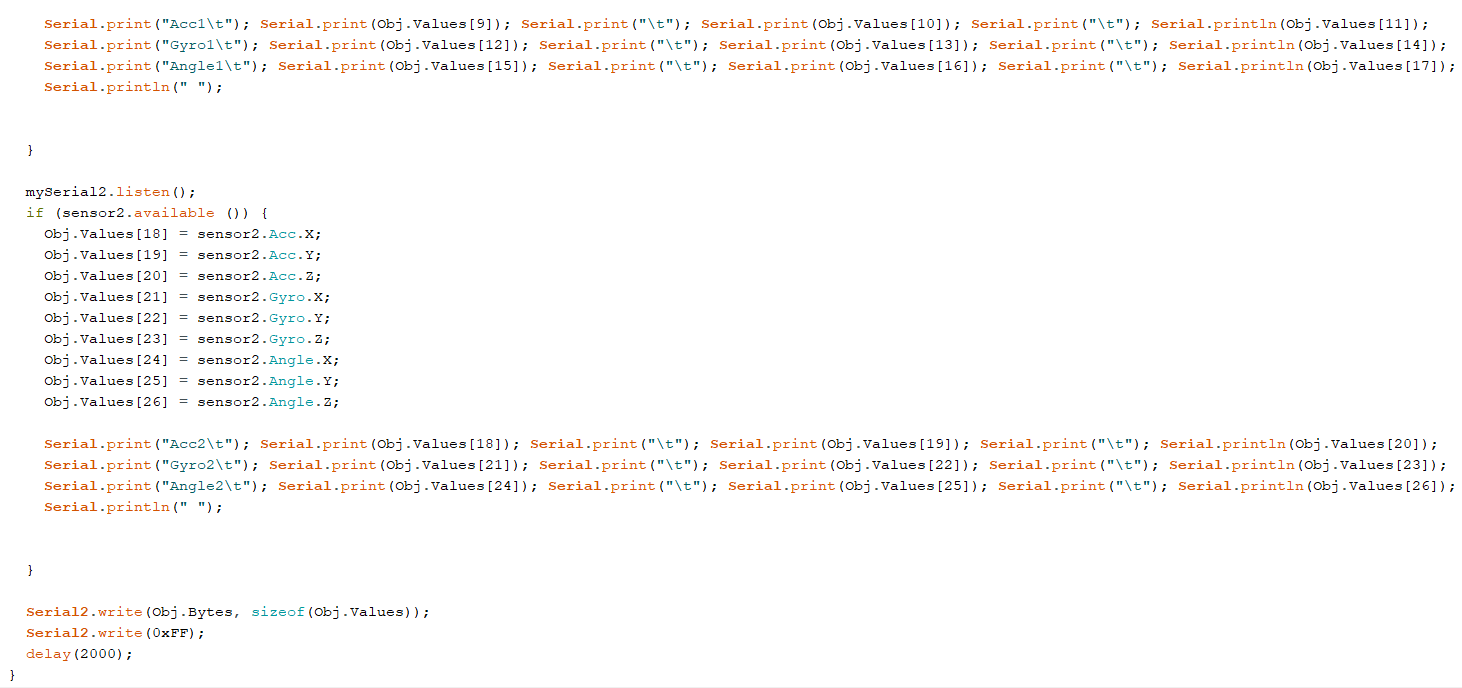 